                    Sierra Nevada College                                             		      Student Government Association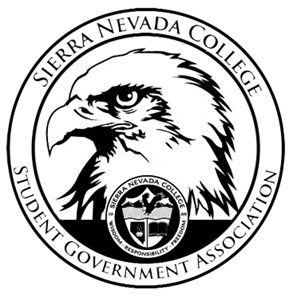 Tuesday, September 4, 2018                     This is an agenda for the SGA Board at                     8:00 AM in Campbell Friedman - SGA Office MinutesAttendanceOpen at 8:06 amReportsPresidentMatt Resigned from Vice PresidentVice PresidentTreasurerDirector of CommunicationsSend bio for website by Friday Sustainability Chair Director of EventsSenatorsPackets due September 7thAdvisorGuests & Proposals: General Business Debriefs & Updates:Upcoming Events:Club field dayTy will be buying suppliesFriday September 7th 1-3pmThis event is taking place in Patterson LawnICC meetingClub packets deadline is extended today, packets due at 5:00pm to Will Hodia office.SGAHAF Passes6:30pm passes being sold tomorrow September 5th in Patterson LobbyCoaches optionsWe still need to get agreement from Executive boardAASHESGA approved $3,000 for Green Council. SGA will be donating $1,000-approvedLast CommentsAdjournmentClosed 9:12SGA Executive Board: President- Ty Casey, Vice President, Treasurer- Luka GobecDirector of Communications- Madalyn Johnson, Sustainability Chair-Lauren Rose, Director of Events-Lillian Kuehneisen,Faculty Advisor- Will Hoida